Personal Protective Equipment (PPE)The majority of staff in education settings will not require PPE beyond what they normally need for their work. PPE is only needed in a very small number of cases. These situations are captured in the section below “Implementing protective measures in education and childcare settings”. Schools will only need to purchase and hold small stocks, which can be obtained through their existing supplier routes. For those schools who have not previously required PPE, there is a list of suppliers attached as an appendix. Please only purchase what you need following DfE and Public Health guidance.  Surrey’s Local Resilience Forum is unable to supply PPE to schools, unless you are a special school already on their existing list. Where a supply chain has broken down, or in an emergency situation where schools have been unable to obtain PPE in line with this guidance, please contact your Area Schools Officer.Coronavirus (COVID-19): implementing protective measures in education and childcare settings Personal protective equipment (PPE) including face coverings and face masksWearing a face covering or face mask in schools or other education settings is not recommended. Face coverings may be beneficial for short periods indoors where there is a risk of close social contact with people you do not usually meet and where social distancing and other measures cannot be maintained, for example on public transport or in some shops. This does not apply to schools or other education settings. Schools and other education or childcare settings should therefore not require staff, children and learners to wear face coverings. Changing habits, cleaning and hygiene are effective measures in controlling the spread of the virus. Face coverings (or any form of medical mask where instructed to be used for specific clinical reasons) should not be worn in any circumstance by those who may not be able to handle them as directed (for example, young children, or those with special educational needs or disabilities) as it may inadvertently increase the risk of transmission.The majority of staff in education settings will not require PPE beyond what they would normally need for their work, even if they are not always able to maintain a distance of 2 metres from others. PPE is only needed in a very small number of cases including:children, young people and students whose care routinely already involves the use of PPE due to their intimate care needs should continue to receive their care in the same wayif a child, young person or other learner becomes unwell with symptoms of coronavirus while in their setting and needs direct personal care until they can return home. A fluid-resistant surgical face mask should be worn by the supervising adult if a distance of 2 metres cannot be maintained. If contact with the child or young person is necessary, then disposable gloves, a disposable apron and a fluid-resistant surgical face mask should be worn by the supervising adult. If a risk assessment determines that there is a risk of splashing to the eyes, for example from coughing, spitting, or vomiting, then eye protection should also be wornEducation, childcare and children’s social care settings and providers should use their local supply chains to obtain PPE. Where this is not possible, and there is unmet urgent need for PPE in order to operate safely, they may approach their nearest local resilience forum.Safe working in education, childcare and children’s social care settings, including the use of personal protective equipment (PPE) Personal protective equipment (PPE)The majority of staff in education, childcare and children’s social care settings will not require PPE beyond what they would normally need for their work, even if they are not always able to maintain distance of 2 metres from others.PPE is only needed in a very small number of cases:children, young people and learners whose care routinely already involves the use of PPE due to their intimate care needs should continue to receive their care in the same wayPPE should be worn if a distance of 2 metres cannot be maintained from any child, young person or other learner displaying coronavirus symptomsEducation, childcare and children’s social care settings and providers should use their local supply chains to obtain PPE. Where this is not possible, and there is unmet urgent need for PPE in order to operate safely, they may approach their nearest local resilience forum.How to work safely in specific situations, including where PPE may be requiredReference to PPE in the following situations means:fluid-resistant surgical face masksdisposable glovesdisposable plastic apronseye protection (for example a face visor or goggles)Where PPE is recommended, this means that:a facemask should be worn if a distance of 2 metres cannot be maintained from someone with symptoms of coronavirusif contact is necessary, then gloves, an apron and a facemask should be wornif a risk assessment determines that there is a risk of fluids entering the eye from, for example, coughing, spitting or vomiting, then eye protection should also be wornWhen PPE is used, it is essential that it is used properly. This includes scrupulous hand hygiene and following guidance on how to put PPE on and take it off safely in order to reduce self-contamination.Face masks must:cover both nose and mouthnot be allowed to dangle around the necknot be touched once put on, except when carefully removed before disposalbe changed when they become moist or damagedbe worn once and then discarded - hands must be cleaned after disposalWhat specific steps should be taken to care for children with complex medical needs, such as tracheostomies?There are a small number of medical procedures which increase the risk of transmission through aerosols (tiny droplets) being transferred from the patient to the care giver. These are known as aerosol generating procedures (AGPs). Within education and children’s social care settings these are only undertaken for a very small number of children with complex medical needs, such as those receiving tracheostomy care.Staff performing AGPs in these settings should follow Public Health England’s personal protective equipment (PPE) guidance on aerosol generating procedures, and wear the correct PPE which is:a FFP2/3 respiratorglovesa long-sleeved fluid repellent gowneye protectionThe respirator required for AGPs must be fitted correctly (known as ‘fit testing’) by an individual trained to do this. Staff in education and children’s social care settings that need support with fit testing should contact the appropriate health lead for the child/young person. This could be either via the Designated Clinical Officer for SEND for support from the local Clinical Commissioning Group, or via the lead nursing team in the health provider.How should I care for children who regularly spit?If non-symptomatic children present behaviours which may increase the risk of droplet transmission (such as spitting), they should continue to receive care in the same way, including any existing routine use of PPE.To reduce the risk of coronavirus transmission, no additional PPE is necessary, but additional space and frequent cleaning of surfaces, objects and toys will be required. Cleaning arrangements should be increased in all settings, with a specific focus on surfaces which are touched a lot. Read guidance on cleaning for non-healthcare settings.In non-residential settings, what should be done if a child, young person or other learner becomes unwell with symptoms of coronavirus and needs to be cared for until they can return home?If anyone becomes unwell with a new, continuous cough or a high temperature in an education, childcare or non-residential children social care setting, they must be sent home and advised to follow the guidance for households with possible coronavirus infection.If a child is awaiting collection, they should be moved, if possible, to a room where they can be isolated behind a closed door, with appropriate adult supervision if required depending on the age of the child. Ideally, a window should be opened for ventilation. If it is not possible to isolate them, move them to an area which is at least 2 metres away from other people.If they need to go to the bathroom while waiting to be collected, they should use a separate bathroom if possible. The bathroom should be cleaned and disinfected using standard cleaning products before being used by anyone else.PPE should be worn by staff caring for the child while they await collection if direct personal care is needed and a distance of 2 metres cannot be maintained (such as for a very young child or a child with complex needs).What protection is needed when transporting children?If the children or young people being transported do not have symptoms of coronavirus, there is no need for a driver to use PPE.In non-residential settings, any child, young person or other learner who starts displaying coronavirus symptoms while at their setting should wherever possible be collected by a member of their family or household. In exceptional circumstances, where this is not possible, and the setting needs to take responsibility for transporting them home, or where a symptomatic child or young person needs to be transported between residential settings, you should do one of the following:use a vehicle with a bulkheadthe driver and passenger should maintain a distance of 2 metres from each otherthe driver should use PPE, and the passenger should wear a face mask if they are old enough and able to do soIs PPE required for tasks involving changing nappies or general care for babies?Staff should follow their normal practice when changing nappies and caring for babies more generally, provided the child is not showing symptoms of coronavirus. This includes continuing to use the PPE that they would normally wear in these situations, for example aprons and gloves. If a child shows symptoms, they should not attend a childcare setting and should be at home.How should PPE and face coverings be disposed of?Used PPE and any disposable face coverings that staff, children, young people or other learners arrive wearing should be placed in a refuse bag and can be disposed of as normal domestic waste unless the wearer has symptoms of coronavirus, in line with the guidance on cleaning for non-healthcare settings.Any homemade non-disposable face coverings that staff or children, young people or other learners are wearing when they arrive at their setting must be removed by the wearer and placed into a plastic bag that the wearer has brought with them in order to take it home. The wearer must then clean their hands.To dispose of waste from people with symptoms of coronavirus, such as disposable cleaning cloths, tissues and PPE:put it in a plastic rubbish bag and tie it when fullplace the plastic bag in a second bin bag and tie itput it in a suitable and secure place marked for storage for 72 hoursWaste should be stored safely and securely kept away from children. You should not put your waste in communal waste areas until the waste has been stored for at least 72 hours. Storing for 72 hours saves unnecessary National Guidance referred to in compiling this guidance:https://www.gov.uk/government/publications/actions-for-educational-and-childcare-settings-to-prepare-for-wider-opening-from-1-june-2020/actions-for-education-and-childcare-settings-to-prepare-for-wider-opening-from-1-june-2020https://www.gov.uk/government/publications/safe-working-in-education-childcare-and-childrens-social-care/safe-working-in-education-childcare-and-childrens-social-care-settings-including-the-use-of-personal-protective-equipment-ppehttps://www.gov.uk/government/collections/coronavirus-covid-19-personal-protective-equipment-ppehttps://www.gov.uk/government/publications/coronavirus-covid-19-implementing-protective-measures-in-education-and-childcare-settings/coronavirus-covid-19-implementing-protective-measures-in-education-and-childcare-settings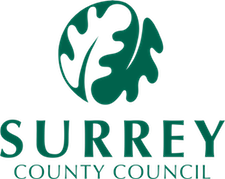 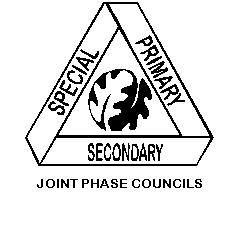 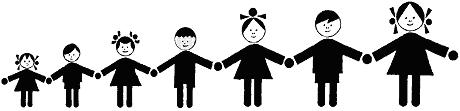 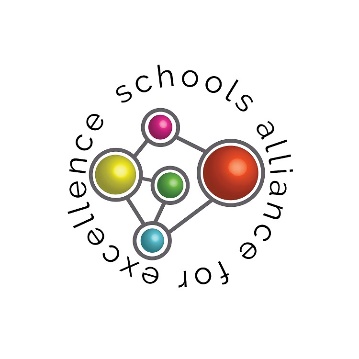 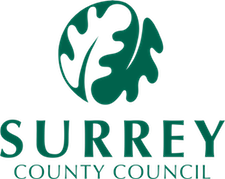 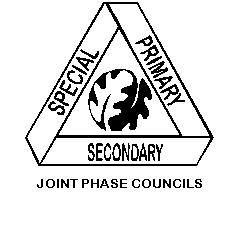 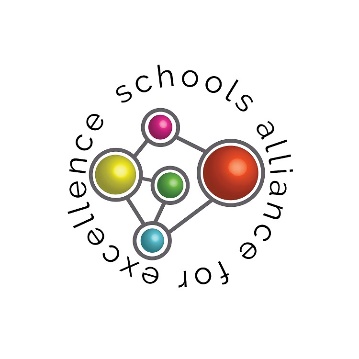 